			Mistrovství Prahy – MP1 - 2018/19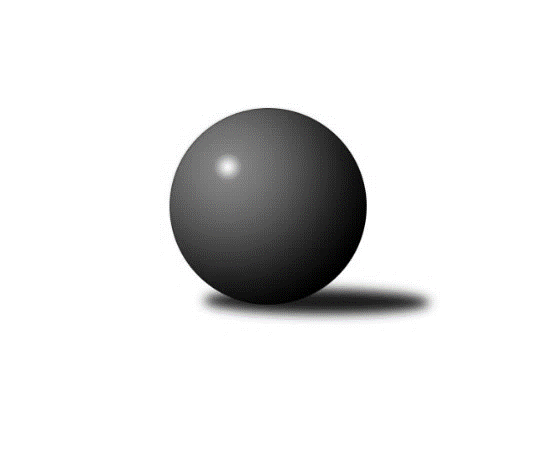 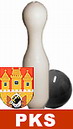 č.25Ročník 2018/2019	5.4.2019Nejlepšího výkonu v tomto kole: 2632 dosáhlo družstvo: KK Slavoj Praha CVýsledky 25. kolaSouhrnný přehled výsledků:TJ Kobylisy B	- TJ Slavoj Velké Popovice 	7:1	2350:2246	8.0:4.0	2.4.Sokol Rudná B	- KK Konstruktiva Praha  C	5:3	2361:2324	6.0:6.0	3.4.PSK Union Praha B	- Sokol Rudná A	3:5	2401:2405	5.5:6.5	3.4.SK Žižkov Praha B	- SK Meteor Praha B	6:2	2618:2397	8.5:3.5	3.4.TJ Kobylisy A	- AC Sparta Praha	6:2	2430:2409	8.0:4.0	4.4.KK Slavoj Praha C	- SK Uhelné sklady Praha 	6:2	2632:2453	7.0:5.0	4.4.TJ Astra Zahradní Město 	- VSK ČVUT Praha 	3:5	2496:2561	5.0:7.0	5.4.Tabulka družstev:	1.	AC Sparta Praha	25	17	4	4	138.5 : 61.5 	190.5 : 109.5 	 2510	38	2.	TJ Astra Zahradní Město	25	15	1	9	110.5 : 89.5 	151.0 : 149.0 	 2443	31	3.	TJ Kobylisy A	25	15	0	10	117.0 : 83.0 	174.5 : 125.5 	 2458	30	4.	Sokol Rudná A	25	14	2	9	107.5 : 92.5 	151.5 : 148.5 	 2425	30	5.	SK Žižkov Praha B	25	14	1	10	110.5 : 89.5 	162.0 : 138.0 	 2460	29	6.	KK Konstruktiva Praha  C	25	13	1	11	106.5 : 93.5 	161.5 : 138.5 	 2459	27	7.	SK Uhelné sklady Praha	25	13	0	12	116.0 : 84.0 	172.0 : 128.0 	 2478	26	8.	SK Meteor Praha B	25	11	2	12	98.0 : 102.0 	134.0 : 166.0 	 2401	24	9.	VSK ČVUT Praha	25	11	2	12	97.0 : 103.0 	145.0 : 155.0 	 2404	24	10.	KK Slavoj Praha C	25	10	0	15	83.5 : 116.5 	126.0 : 174.0 	 2383	20	11.	Sokol Rudná B	25	9	0	16	83.5 : 116.5 	131.5 : 168.5 	 2364	18	12.	TJ Slavoj Velké Popovice	25	9	0	16	82.0 : 118.0 	138.5 : 161.5 	 2367	18	13.	TJ Kobylisy B	25	8	2	15	77.5 : 122.5 	133.0 : 167.0 	 2395	18	14.	PSK Union Praha B	25	8	1	16	72.0 : 128.0 	129.0 : 171.0 	 2380	17Podrobné výsledky kola:	 TJ Kobylisy B	2350	7:1	2246	TJ Slavoj Velké Popovice 	Michal Kliment	 	 193 	 192 		385 	 2:0 	 372 	 	187 	 185		Ladislav Musil	Václav Císař	 	 201 	 173 		374 	 1:1 	 386 	 	197 	 189		Karel Balliš	Vojtěch Vojtíšek	 	 207 	 213 		420 	 2:0 	 357 	 	174 	 183		Pavel Šťovíček	Markéta Březinová	 	 194 	 182 		376 	 1:1 	 359 	 	175 	 184		Bedřich Švec	Jaroslav Krčma	 	 196 	 210 		406 	 1:1 	 396 	 	201 	 195		Jason Holt	Marián Kováč	 	 199 	 190 		389 	 1:1 	 376 	 	185 	 191		Čeněk Zachařrozhodčí:  Nejlepší výkon utkání: 420 - Vojtěch Vojtíšek	 Sokol Rudná B	2361	5:3	2324	KK Konstruktiva Praha  C	Radek Machulka	 	 239 	 223 		462 	 2:0 	 362 	 	167 	 195		Jaroslav Zahrádka	Pavel Kasal	 	 207 	 208 		415 	 2:0 	 357 	 	176 	 181		Miroslav Klement	Petra Koščová	 	 206 	 212 		418 	 1:1 	 400 	 	222 	 178		Karel Hybš	Miroslav Kýhos	 	 177 	 196 		373 	 1:1 	 379 	 	196 	 183		Ivan Harašta	Martin Machulka	 	 180 	 186 		366 	 0:2 	 417 	 	206 	 211		Jan Barchánek	Peter Koščo	 	 169 	 158 		327 	 0:2 	 409 	 	211 	 198		Petr Barchánekrozhodčí:  Nejlepší výkon utkání: 462 - Radek Machulka	 PSK Union Praha B	2401	3:5	2405	Sokol Rudná A	Pavel Moravec	 	 210 	 225 		435 	 2:0 	 376 	 	174 	 202		Miluše Kohoutová	Pavel Kantner	 	 186 	 217 		403 	 1:1 	 428 	 	228 	 200		Jiří Spěváček	Pavlína Kašparová	 	 212 	 192 		404 	 1:1 	 398 	 	195 	 203		Pavel Strnad	Karel Sedláček	 	 202 	 197 		399 	 1:1 	 397 	 	194 	 203		Karel Novotný	Petr Moravec	 	 181 	 197 		378 	 0.5:1.5 	 390 	 	193 	 197		Karel Kohout	Josef Mach	 	 211 	 171 		382 	 0:2 	 416 	 	218 	 198		Jaromír Bokrozhodčí:  Nejlepší výkon utkání: 435 - Pavel Moravec	 SK Žižkov Praha B	2618	6:2	2397	SK Meteor Praha B	Josef Gebr	 	 212 	 195 		407 	 0.5:1.5 	 418 	 	212 	 206		Jindra Pokorná	Martin Lukáš	 	 241 	 216 		457 	 2:0 	 414 	 	223 	 191		Vladimír Vošický	Karel Bubeníček	 	 201 	 208 		409 	 1:1 	 407 	 	203 	 204		Josef Kučera	Jan Neckář	 	 240 	 219 		459 	 2:0 	 422 	 	227 	 195		Josef Tesař	Miloslav Všetečka	 	 224 	 247 		471 	 2:0 	 320 	 	169 	 151		Přemysl Šámal	Pavel Váňa	 	 219 	 196 		415 	 1:1 	 416 	 	200 	 216		Josef Jurášekrozhodčí:  Nejlepší výkon utkání: 471 - Miloslav Všetečka	 TJ Kobylisy A	2430	6:2	2409	AC Sparta Praha	Jaromír Žítek	 	 214 	 192 		406 	 1:1 	 399 	 	202 	 197		Václav Klička	Pavel Mezek	 	 181 	 202 		383 	 1:1 	 422 	 	221 	 201		Petr Hartina	Lubomír Chudoba	 	 201 	 212 		413 	 1:1 	 414 	 	198 	 216		Vladimíra Pavlatová	Václav Bouchal	 	 199 	 193 		392 	 1:1 	 377 	 	178 	 199		Jiří Neumajer	Karel Mašek	 	 203 	 201 		404 	 2:0 	 384 	 	186 	 198		Petr Neumajer	Pavel Červinka	 	 213 	 219 		432 	 2:0 	 413 	 	203 	 210		Vojta Krákorarozhodčí:  Nejlepší výkon utkání: 432 - Pavel Červinka	 KK Slavoj Praha C	2632	6:2	2453	SK Uhelné sklady Praha 	Zdeněk Fůra	 	 229 	 217 		446 	 1:1 	 450 	 	237 	 213		Martin Novák	Kateřina Holanová	 	 229 	 191 		420 	 1:1 	 394 	 	200 	 194		Antonín Knobloch	Petra Sedláčková	 	 217 	 195 		412 	 2:0 	 368 	 	185 	 183		Bohumil Bazika	Petr Šťastný	 	 248 	 216 		464 	 1:1 	 418 	 	201 	 217		Zbyněk Sedlák	Petr Beneda	 	 206 	 204 		410 	 0:2 	 424 	 	211 	 213		Jan Hloušek	Josef Dvořák	 	 229 	 251 		480 	 2:0 	 399 	 	200 	 199		Tomáš Dvořákrozhodčí:  Nejlepší výkon utkání: 480 - Josef Dvořák	 TJ Astra Zahradní Město 	2496	3:5	2561	VSK ČVUT Praha 	Marek Šveda	 	 212 	 198 		410 	 0:2 	 440 	 	226 	 214		Pavel Jahelka	Radovan Šimůnek	 	 221 	 204 		425 	 0:2 	 446 	 	228 	 218		David Knoll	Jaroslav Dryák	 	 226 	 189 		415 	 1:1 	 412 	 	200 	 212		Tomáš Kuneš	Tomáš Hroza	 	 199 	 212 		411 	 0:2 	 470 	 	212 	 258		Adam Vejvoda	Radek Fiala	 	 207 	 226 		433 	 2:0 	 413 	 	197 	 216		Miroslav Kochánek	Daniel Veselý	 	 193 	 209 		402 	 2:0 	 380 	 	190 	 190		Milan Vejvodarozhodčí:  Nejlepší výkon utkání: 470 - Adam VejvodaPořadí jednotlivců:	jméno hráče	družstvo	celkem	plné	dorážka	chyby	poměr kuž.	Maximum	1.	Pavel Červinka 	TJ Kobylisy A	437.68	296.0	141.7	2.8	10/10	(468)	2.	Jiří Spěváček 	Sokol Rudná A	432.55	292.3	140.2	5.5	11/11	(479)	3.	Jan Neckář 	SK Žižkov Praha B	428.13	293.6	134.5	4.4	11/11	(496)	4.	Jan Hloušek 	SK Uhelné sklady Praha 	425.90	291.9	134.0	6.2	10/11	(467)	5.	Radek Fiala 	TJ Astra Zahradní Město 	425.33	290.0	135.3	4.0	10/10	(469)	6.	Pavel Jahelka 	VSK ČVUT Praha 	424.10	286.3	137.8	4.0	11/11	(468)	7.	Václav Klička 	AC Sparta Praha	422.36	284.5	137.8	3.6	10/11	(473)	8.	Antonín Knobloch 	SK Uhelné sklady Praha 	421.57	290.8	130.8	6.0	11/11	(473)	9.	Petr Neumajer 	AC Sparta Praha	421.33	290.4	130.9	4.8	11/11	(466)	10.	Vojtěch Vojtíšek 	TJ Kobylisy B	420.41	291.3	129.1	4.6	10/11	(474)	11.	Pavel Strnad 	Sokol Rudná A	420.24	294.5	125.7	7.3	11/11	(438)	12.	Karel Hybš 	KK Konstruktiva Praha  C	420.11	288.8	131.4	5.3	10/11	(452)	13.	Jan Barchánek 	KK Konstruktiva Praha  C	420.00	287.7	132.3	4.0	10/11	(488)	14.	Karel Mašek 	TJ Kobylisy A	419.52	290.0	129.5	6.1	8/10	(443)	15.	Miloslav Všetečka 	SK Žižkov Praha B	419.16	288.2	130.9	5.2	10/11	(475)	16.	Vojta Krákora 	AC Sparta Praha	418.94	287.7	131.2	5.3	11/11	(475)	17.	Petr Hartina 	AC Sparta Praha	418.64	287.5	131.2	5.1	10/11	(468)	18.	Martin Lukáš 	SK Žižkov Praha B	417.09	293.4	123.7	6.3	10/11	(475)	19.	Martin Dubský 	AC Sparta Praha	416.84	284.7	132.1	5.9	11/11	(454)	20.	Vladimíra Pavlatová 	AC Sparta Praha	416.13	290.0	126.1	4.9	11/11	(484)	21.	Marián Kováč 	TJ Kobylisy B	415.61	290.0	125.6	6.7	11/11	(464)	22.	Adam Vejvoda 	VSK ČVUT Praha 	414.74	285.2	129.6	5.8	11/11	(485)	23.	Zbyněk Sedlák 	SK Uhelné sklady Praha 	412.03	289.1	122.9	7.5	10/11	(453)	24.	Anna Sailerová 	SK Žižkov Praha B	411.59	283.8	127.8	5.9	9/11	(453)	25.	Martin Novák 	SK Uhelné sklady Praha 	410.70	288.4	122.3	6.4	11/11	(457)	26.	Martin Machulka 	Sokol Rudná B	409.15	290.9	118.2	9.3	7/10	(441)	27.	Marek Šveda 	TJ Astra Zahradní Město 	409.11	289.7	119.4	10.5	10/10	(448)	28.	Samuel Fujko 	KK Konstruktiva Praha  C	408.34	285.5	122.8	8.5	10/11	(480)	29.	Václav Bouchal 	TJ Kobylisy A	407.97	283.9	124.1	5.8	7/10	(431)	30.	Zdeněk Barcal 	SK Meteor Praha B	407.73	291.3	116.5	7.5	8/11	(470)	31.	Petr Barchánek 	KK Konstruktiva Praha  C	407.19	288.5	118.7	7.1	11/11	(461)	32.	Pavel Kantner 	PSK Union Praha B	406.39	286.5	119.9	7.7	10/10	(449)	33.	Karel Sedláček 	PSK Union Praha B	405.84	282.7	123.2	7.4	9/10	(453)	34.	Pavel Kasal 	Sokol Rudná B	405.29	284.1	121.2	7.6	10/10	(445)	35.	Radek Machulka 	Sokol Rudná B	405.12	285.6	119.5	9.3	9/10	(462)	36.	Ivan Harašta 	KK Konstruktiva Praha  C	405.02	284.5	120.5	8.6	10/11	(444)	37.	Zdeněk Fůra 	KK Slavoj Praha C	404.31	283.9	120.4	7.1	10/10	(455)	38.	Petra Sedláčková 	KK Slavoj Praha C	403.96	277.7	126.2	7.5	10/10	(449)	39.	Miroslav Klement 	KK Konstruktiva Praha  C	403.84	283.4	120.4	7.9	11/11	(441)	40.	Lubomír Chudoba 	TJ Kobylisy A	403.65	282.2	121.4	7.4	10/10	(423)	41.	Pavel Mezek 	TJ Kobylisy A	403.62	278.4	125.3	6.9	10/10	(435)	42.	Jaroslav Dryák 	TJ Astra Zahradní Město 	402.59	276.6	126.0	5.7	10/10	(452)	43.	Tomáš Dvořák 	SK Uhelné sklady Praha 	402.31	277.3	125.0	7.0	9/11	(439)	44.	Jiří Mrzílek 	TJ Slavoj Velké Popovice 	402.17	280.7	121.5	8.5	10/11	(454)	45.	Josef Tesař 	SK Meteor Praha B	401.84	278.9	123.0	7.7	11/11	(475)	46.	Jaromír Bok 	Sokol Rudná A	401.51	274.3	127.2	7.5	10/11	(447)	47.	Jaromír Žítek 	TJ Kobylisy A	401.14	281.2	119.9	8.8	10/10	(433)	48.	Daniel Prošek 	KK Slavoj Praha C	401.11	279.1	122.0	10.0	9/10	(437)	49.	Daniel Veselý 	TJ Astra Zahradní Město 	400.29	281.8	118.5	8.7	8/10	(477)	50.	Jaroslav Krčma 	TJ Kobylisy B	400.25	284.6	115.6	9.2	11/11	(456)	51.	Pavel Moravec 	PSK Union Praha B	400.17	281.4	118.8	8.1	10/10	(435)	52.	Jindra Pokorná 	SK Meteor Praha B	399.93	278.3	121.6	8.1	10/11	(465)	53.	Bohumil Bazika 	SK Uhelné sklady Praha 	399.17	280.9	118.2	8.8	10/11	(453)	54.	Tomáš Hroza 	TJ Astra Zahradní Město 	398.09	279.1	119.0	8.0	9/10	(450)	55.	Karel Balliš 	TJ Slavoj Velké Popovice 	398.07	282.8	115.2	9.3	11/11	(461)	56.	Jason Holt 	TJ Slavoj Velké Popovice 	398.02	281.0	117.0	8.1	10/11	(449)	57.	Josef Kučera 	SK Meteor Praha B	397.95	282.7	115.3	9.9	11/11	(476)	58.	Karel Bubeníček 	SK Žižkov Praha B	397.85	282.6	115.2	9.7	11/11	(455)	59.	Vladimír Vošický 	SK Meteor Praha B	397.34	281.1	116.3	8.0	8/11	(436)	60.	Jiří Piskáček 	VSK ČVUT Praha 	395.19	282.9	112.3	9.5	8/11	(448)	61.	Bedřich Švec 	TJ Slavoj Velké Popovice 	394.20	279.2	115.0	8.9	10/11	(447)	62.	Josef Gebr 	SK Žižkov Praha B	393.68	279.9	113.8	8.4	9/11	(440)	63.	Josef Mach 	PSK Union Praha B	392.81	273.0	119.8	10.3	8/10	(443)	64.	Michal Kliment 	TJ Kobylisy B	390.35	281.5	108.9	10.0	8/11	(425)	65.	Petra Koščová 	Sokol Rudná B	390.09	279.8	110.3	9.4	9/10	(428)	66.	Milan Vejvoda 	VSK ČVUT Praha 	390.08	276.4	113.7	9.1	10/11	(432)	67.	Jarmila Fremrová 	PSK Union Praha B	389.22	275.2	114.0	9.5	9/10	(439)	68.	Jaruška Havrdová 	TJ Slavoj Velké Popovice 	388.54	276.4	112.1	10.6	11/11	(447)	69.	Pavlína Kašparová 	PSK Union Praha B	387.40	274.4	113.0	9.6	8/10	(427)	70.	Josef Jurášek 	SK Meteor Praha B	387.37	270.4	117.0	9.0	10/11	(416)	71.	Petr Moravec 	PSK Union Praha B	387.28	278.5	108.8	8.2	9/10	(425)	72.	Miroslav Kýhos 	Sokol Rudná B	387.10	281.6	105.5	10.1	7/10	(424)	73.	Josef Císař 	TJ Kobylisy B	385.46	277.5	108.0	10.8	9/11	(422)	74.	Karel Novotný 	Sokol Rudná A	385.01	280.1	105.0	11.4	11/11	(436)	75.	Petr Beneda 	KK Slavoj Praha C	384.66	281.6	103.1	12.3	9/10	(467)	76.	Josef Vodešil 	TJ Slavoj Velké Popovice 	382.74	274.2	108.5	13.8	9/11	(425)	77.	Zdeněk Mora 	Sokol Rudná A	381.12	275.0	106.1	12.1	9/11	(426)	78.	Václav Císař 	TJ Kobylisy B	378.62	274.4	104.2	11.5	11/11	(423)	79.	Vladimír Kohout 	TJ Kobylisy A	377.84	273.2	104.6	11.6	7/10	(426)	80.	Peter Koščo 	Sokol Rudná B	374.70	270.3	104.4	11.9	8/10	(416)		Petr Opatovsky 	SK Žižkov Praha B	461.00	292.0	169.0	1.0	1/11	(461)		Radovan Šimůnek 	TJ Astra Zahradní Město 	451.83	304.3	147.5	5.7	3/10	(474)		Josef Dvořák 	KK Slavoj Praha C	448.25	290.8	157.5	1.8	2/10	(480)		Miloslav Dušek 	SK Uhelné sklady Praha 	447.67	304.3	143.3	4.3	1/11	(471)		Milan Perman 	KK Konstruktiva Praha  C	447.00	296.0	151.0	8.0	1/11	(447)		Vladislav Škrabal 	SK Žižkov Praha B	445.00	286.0	159.0	3.0	2/11	(468)		Luboš Kocmich 	VSK ČVUT Praha 	442.50	300.5	142.0	3.5	2/11	(470)		Martin Kozdera 	TJ Astra Zahradní Město 	433.00	308.0	125.0	7.0	1/10	(433)		Pavel Plachý 	SK Meteor Praha B	430.86	297.2	133.6	5.6	6/11	(480)		Jiří Čihák 	KK Konstruktiva Praha  C	428.50	295.8	132.8	4.0	2/11	(461)		Hana Křemenová 	SK Žižkov Praha B	428.25	286.0	142.3	4.9	2/11	(471)		Kateřina Holanová 	KK Slavoj Praha C	427.00	301.3	125.8	5.5	1/10	(449)		Jakub Vodička 	TJ Astra Zahradní Město 	426.70	295.1	131.6	6.3	5/10	(486)		Pavel Pavlíček 	AC Sparta Praha	423.75	304.0	119.8	6.0	2/11	(427)		Vladimír Dvořák 	SK Meteor Praha B	423.00	291.0	132.0	6.0	1/11	(423)		Jaroslav Pleticha  ml.	KK Konstruktiva Praha  C	422.00	280.0	142.0	6.0	1/11	(422)		Stanislav Březina ml.  ml.	KK Slavoj Praha C	421.75	285.9	135.8	5.6	4/10	(467)		Petr Šťastný 	KK Slavoj Praha C	421.75	299.3	122.5	8.5	2/10	(464)		Vojtěch Kostelecký 	TJ Astra Zahradní Město 	421.50	278.0	143.5	3.0	2/10	(422)		Marek Sedlák 	TJ Astra Zahradní Město 	416.00	290.3	125.7	10.0	1/10	(427)		Vlastimil Bachor 	Sokol Rudná A	415.50	281.0	134.5	6.7	6/11	(467)		Miroslav Plachý 	SK Uhelné sklady Praha 	413.11	288.9	124.2	8.6	6/11	(441)		Bohumír Musil 	KK Konstruktiva Praha  C	412.50	283.0	129.5	5.0	2/11	(442)		Ludmila Erbanová 	Sokol Rudná A	412.00	272.0	140.0	5.0	1/11	(412)		Karel Erben 	TJ Kobylisy B	409.33	290.0	119.3	7.7	3/11	(455)		Jan Šipl 	KK Slavoj Praha C	409.00	285.0	124.0	5.0	1/10	(409)		Roman Hrdlička 	KK Slavoj Praha C	407.75	277.3	130.5	7.0	2/10	(428)		David Knoll 	VSK ČVUT Praha 	404.80	286.6	118.2	8.7	5/11	(446)		Emilie Somolíková 	TJ Slavoj Velké Popovice 	404.33	287.3	117.0	8.0	3/11	(415)		Miluše Kohoutová 	Sokol Rudná A	401.50	283.0	118.5	8.0	2/11	(427)		Zbyněk Lébl 	KK Konstruktiva Praha  C	400.50	285.8	114.8	8.3	2/11	(429)		Vít Fikejzl 	AC Sparta Praha	400.00	287.0	113.0	10.0	1/11	(400)		Miroslav Kochánek 	VSK ČVUT Praha 	399.99	282.7	117.3	9.2	7/11	(464)		Hana Zdražilová 	KK Slavoj Praha C	398.33	278.3	120.0	8.0	3/10	(413)		Tomáš Doležal 	TJ Astra Zahradní Město 	398.25	275.2	123.1	9.8	3/10	(434)		Pavel Černý 	SK Uhelné sklady Praha 	398.25	278.5	119.8	7.8	2/11	(419)		František Vondráček 	KK Konstruktiva Praha  C	398.00	277.0	121.0	11.0	1/11	(398)		Tomáš Keller 	Sokol Rudná B	396.13	278.6	117.5	8.0	6/10	(439)		Petr Seidl 	TJ Astra Zahradní Město 	395.00	282.0	113.0	7.0	1/10	(395)		Aleš Král 	KK Slavoj Praha C	394.80	277.1	117.7	9.0	5/10	(499)		Petr Zelenka 	Sokol Rudná A	394.75	276.3	118.5	8.8	6/11	(409)		Čeněk Zachař 	TJ Slavoj Velké Popovice 	393.33	283.7	109.7	7.7	3/11	(416)		Pavel Šťovíček 	TJ Slavoj Velké Popovice 	391.48	279.9	111.6	12.3	7/11	(451)		Markéta Březinová 	TJ Kobylisy B	391.46	250.5	141.0	8.8	3/11	(424)		Boris Búrik 	KK Slavoj Praha C	390.40	278.8	111.6	11.0	5/10	(448)		Pavel Váňa 	SK Žižkov Praha B	390.00	267.0	123.0	7.0	2/11	(415)		Michal Truksa 	SK Žižkov Praha B	389.00	275.0	114.0	16.0	1/11	(389)		Jiří Zdráhal 	Sokol Rudná B	388.65	281.4	107.3	12.8	4/10	(399)		Karel Kohout 	Sokol Rudná A	388.00	271.2	116.8	8.5	5/11	(424)		Tomáš Pokorný 	SK Žižkov Praha B	387.50	269.0	118.5	9.0	2/11	(390)		Tomáš Kudweis 	TJ Astra Zahradní Město 	387.00	266.3	120.7	7.3	3/10	(440)		Jana Cermanová 	TJ Kobylisy B	386.50	276.0	110.5	11.0	2/11	(401)		Jan Knyttl 	VSK ČVUT Praha 	386.29	276.8	109.4	9.3	7/11	(471)		Tomáš Kuneš 	VSK ČVUT Praha 	385.50	276.8	108.8	10.8	4/11	(412)		Přemysl Šámal 	SK Meteor Praha B	383.83	272.3	111.5	11.4	6/11	(418)		Richard Glas 	VSK ČVUT Praha 	383.67	268.3	115.3	8.3	3/11	(385)		Miroslav Šostý 	SK Meteor Praha B	383.00	290.0	93.0	16.0	1/11	(383)		Bohumil Strnad 	SK Žižkov Praha B	382.00	279.5	102.5	13.0	2/11	(391)		Milan Dvořák 	Sokol Rudná B	380.00	265.0	115.0	11.0	1/10	(380)		Dana Školová 	SK Uhelné sklady Praha 	378.00	254.0	124.0	11.0	1/11	(378)		František Stibor 	TJ Kobylisy B	377.50	263.5	114.0	10.0	1/11	(381)		Petr Kapal 	TJ Slavoj Velké Popovice 	377.00	272.0	105.0	14.0	1/11	(377)		Vladimír Jahelka 	KK Slavoj Praha C	377.00	279.0	98.0	10.0	1/10	(377)		Jiří Neumajer 	AC Sparta Praha	376.50	269.5	107.0	6.3	2/11	(387)		Ladislav Musil 	TJ Slavoj Velké Popovice 	372.00	269.0	103.0	7.0	1/11	(372)		Jiří Tencar 	VSK ČVUT Praha 	371.50	267.0	104.5	14.0	2/11	(405)		Jakub Jetmar 	TJ Astra Zahradní Město 	370.50	254.0	116.5	7.0	2/10	(392)		Adam Lesák 	Sokol Rudná B	370.21	264.7	105.5	12.4	5/10	(404)		Luboš Maruna 	KK Slavoj Praha C	369.75	264.3	105.5	11.8	4/10	(406)		Jan Kratochvíl 	TJ Slavoj Velké Popovice 	369.00	272.0	97.0	14.0	1/11	(369)		Jiří Škoda 	VSK ČVUT Praha 	365.75	267.9	97.8	12.7	4/11	(424)		Martin Berezněv 	Sokol Rudná A	365.33	257.0	108.3	12.8	2/11	(378)		Jana Průšová 	KK Slavoj Praha C	364.33	261.3	103.0	11.7	3/10	(382)		Jaroslav Zahrádka 	KK Konstruktiva Praha  C	362.00	265.0	97.0	15.0	1/11	(362)		Lucie Hlavatá 	TJ Astra Zahradní Město 	359.33	262.7	96.7	15.7	3/10	(395)		František Brodil 	SK Žižkov Praha B	357.00	265.0	92.0	15.0	1/11	(357)		Zdeněk Šrot 	TJ Kobylisy B	352.00	255.0	97.0	15.0	1/11	(352)		Vojtěch Máca 	KK Konstruktiva Praha  C	344.00	266.0	78.0	19.0	1/11	(344)		Tomáš Herman 	SK Žižkov Praha B	319.00	252.0	67.0	19.0	1/11	(319)		Jarmila Zimáková 	Sokol Rudná A	319.00	257.0	62.0	22.0	1/11	(319)		Eva Václavková 	TJ Slavoj Velké Popovice 	304.00	221.0	83.0	15.0	1/11	(304)Sportovně technické informace:Starty náhradníků:registrační číslo	jméno a příjmení 	datum startu 	družstvo	číslo startu23693	Jaroslav Zahrádka	03.04.2019	KK Konstruktiva Praha  C	2x5144	Kateřina Holanová	04.04.2019	KK Slavoj Praha C	4x20146	Radovan Šimůnek	05.04.2019	TJ Astra Zahradní Město 	3x13398	Ladislav Musil	02.04.2019	TJ Slavoj Velké Popovice 	1x15857	David Knoll	05.04.2019	VSK ČVUT Praha 	5x14640	Tomáš Kuneš	05.04.2019	VSK ČVUT Praha 	4x10974	Čeněk Zachař	02.04.2019	TJ Slavoj Velké Popovice 	3x15374	Miluše Kohoutová	03.04.2019	Sokol Rudná A	1x10878	Josef Dvořák	04.04.2019	KK Slavoj Praha C	4x24266	Markéta Březinová	02.04.2019	TJ Kobylisy B	5x14590	Pavel Váňa	03.04.2019	SK Žižkov Praha B	2x23739	Jiří Neumajer	04.04.2019	AC Sparta Praha	2x
Hráči dopsaní na soupisku:registrační číslo	jméno a příjmení 	datum startu 	družstvo	Program dalšího kola:26. kolo8.4.2019	po	19:30	AC Sparta Praha - Sokol Rudná B	9.4.2019	út	17:00	SK Meteor Praha B - TJ Astra Zahradní Město 	10.4.2019	st	17:30	TJ Slavoj Velké Popovice  - KK Slavoj Praha C	11.4.2019	čt	17:30	KK Konstruktiva Praha  C - PSK Union Praha B	11.4.2019	čt	17:30	VSK ČVUT Praha  - TJ Kobylisy B	11.4.2019	čt	17:30	SK Uhelné sklady Praha  - TJ Kobylisy A	12.4.2019	pá	17:30	Sokol Rudná A - SK Žižkov Praha B	Nejlepší šestka kola - absolutněNejlepší šestka kola - absolutněNejlepší šestka kola - absolutněNejlepší šestka kola - absolutněNejlepší šestka kola - dle průměru kuželenNejlepší šestka kola - dle průměru kuželenNejlepší šestka kola - dle průměru kuželenNejlepší šestka kola - dle průměru kuželenNejlepší šestka kola - dle průměru kuželenPočetJménoNázev týmuVýkonPočetJménoNázev týmuPrůměr (%)Výkon2xJosef DvořákSlavoj C4804xRadek MachulkaRudná B117.984624xMiloslav VšetečkaŽižkov B4711xJosef DvořákSlavoj C114.434806xAdam VejvodaČVUT4704xAdam VejvodaČVUT113.094701xPetr ŠťastnýSlavoj C4643xMiloslav VšetečkaŽižkov B112.564712xRadek MachulkaRudná B4626xPavel ČervinkaKobylisy A111.554327xJan NeckářŽižkov B4591xPetr ŠťastnýSlavoj C110.61464